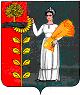 АНАЛИЗ  работы с обращениями граждан в администрации                                                                              сельского поселения Каверинский сельсовет                                                                                                       за 10 месяцев 2019 годаГлава сельского поселенияКаверинский сельсовет                                  Д.И. ШиряевАдминистрация                                               сельского поселения                          Каверинский сельсовет                      Добринского муниципального района Липецкой области                                 Российской Федерации                                            399451,  Липецкая область, Добринский район                                             с. Паршиновка ул. Советская, д.29 т.(47462)47-3-36                                                        E-mail: kaverinskiss@yandex.ru                              № 333 от 15.11.2019 г.№п/пВид обращенияОбращенияОбращенияОбращенияОбращенияРезультат рассмотрения№п/пВид обращениявсегов том числе:в том числе:в том числе:Результат рассмотрения№п/пВид обращениявсеголичный прием  граждан главой с/пв письменной формеспеци-алистамиПо расчистке дорог11положительныйПо ремонту дорог22  положительно -1По уличному освещению422положительныйПо беспривязному содержанию собак642положительныйПо благоустройству1212положительныйСпорные вопросы между соседями22положительныйПо поводу отсутствия воды в уличном водопроводе 77положительныйПо выдаче справок различного характера560560положительныйПо выдаче выписок из п/х книг для оформления права собственности1010положительныйПо нотариальным действиям77положительный